Prefeitura Municipal de Hortolândia Secretaria de Educação, Ciência e Tecnologia.MATEMÁTICASistema monetário responda as questões a seguir em seu caderno:Luana foi a uma loja e comprou uma fivela. Observe o quadro e responda:2- Dona Eva é uma excelente cozinheira. Ela gosta de fazer pratos com opções variadas para sua família nos almoços de domingo. Observe as opções de pratos e bebidas que D. Eva fez hoje.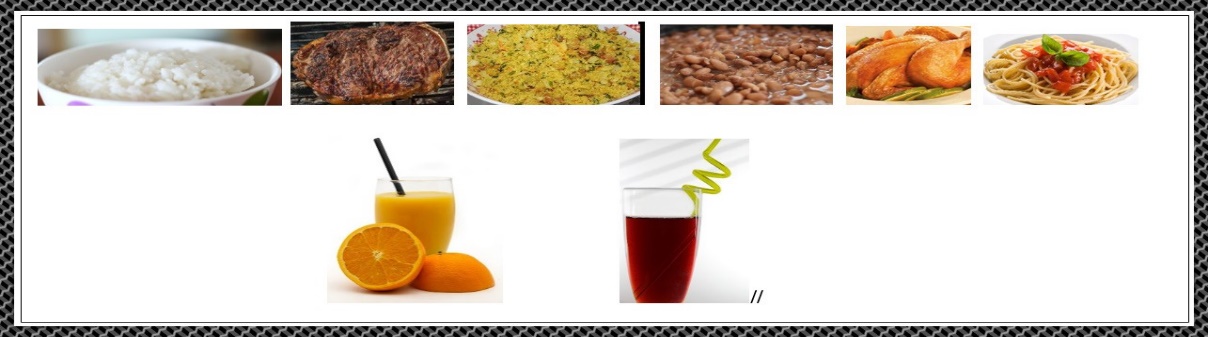           Quantas opções de combinações de bebidas e alimentos os familiares de Dona Eva podem escolher?Estratégias de resoluçãoLÍNGUA PORTUGUESAINTERPRETAÇÃO DE TEXTO E COMPREENSÃO LEITORA1. Leia o texto e responda as questões a seguir em seu caderno: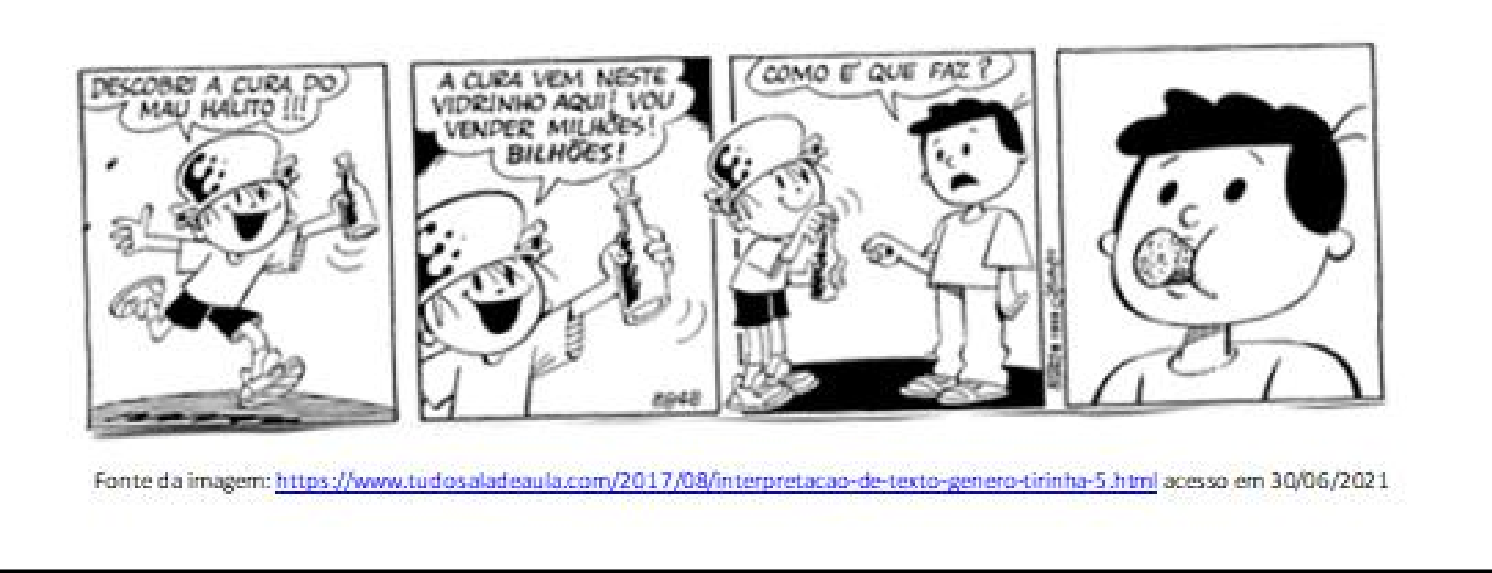 COPIE SOMENTE A ALTERNATIVA CORRETA EM SEU CADERNO:Qual o gênero do texto?O humor do texto acontece porqueMaluquinho descobriu um novo remédio.a doença do mau hálito é muito incômoda.o remédio é a rolha do vidro e não o seu conteúdo.o remédio pode ser vendido para milhões de pessoas.Os três sinais de exclamação que aparecem no primeiro quadrinho foram usados para ressaltar:a descoberta de algo sem importância.a euforia do personagem com a descoberta.seu desejo de vender o remédio para o amigo.seu entusiasmo ao explicar como se tomava o remédio.A expressão do rosto do amigo de Maluquinho no último quadrinho revela:surpresa.desânimo.raiva.                        d)decepção.CIÊNCIAS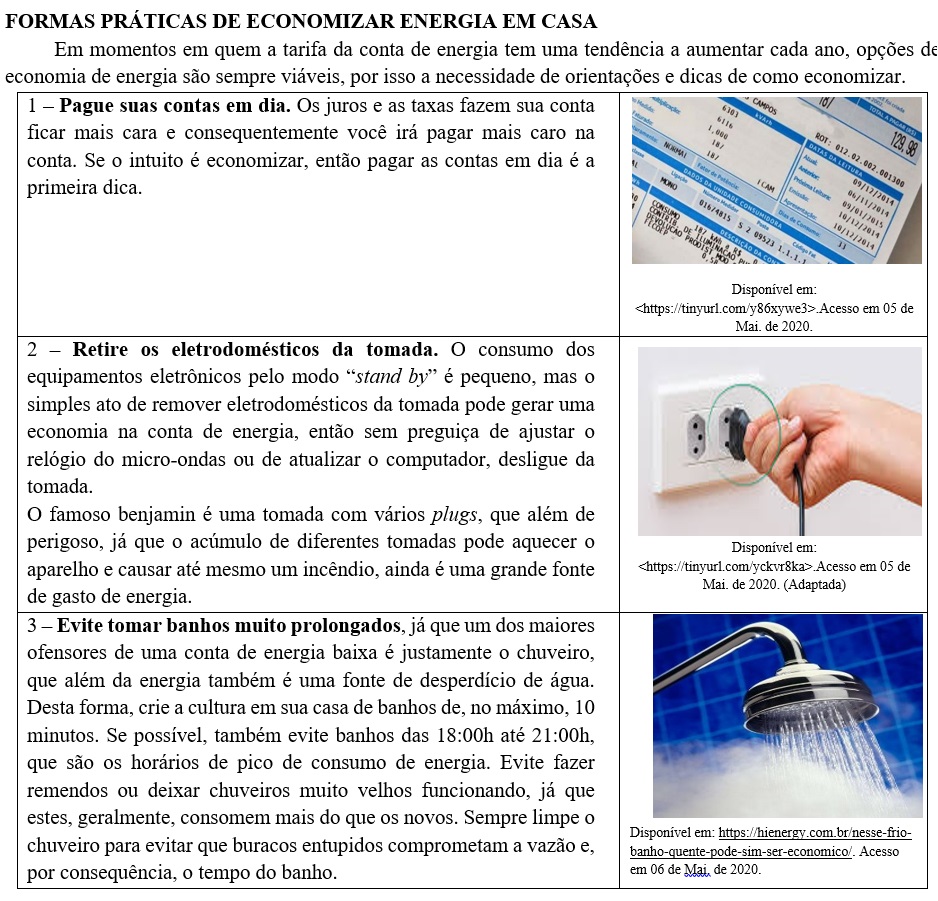 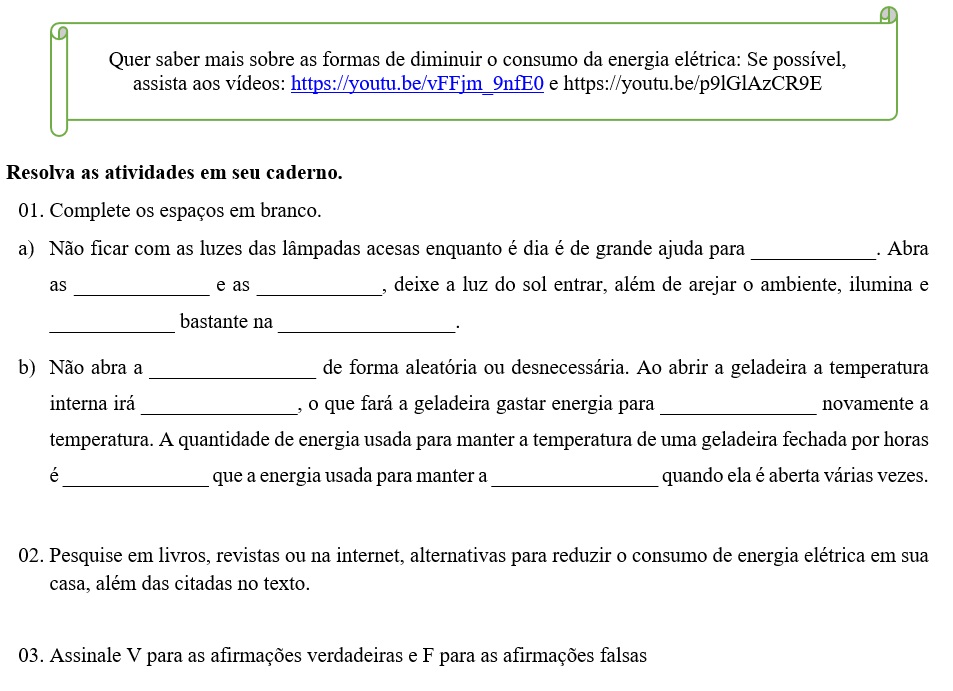 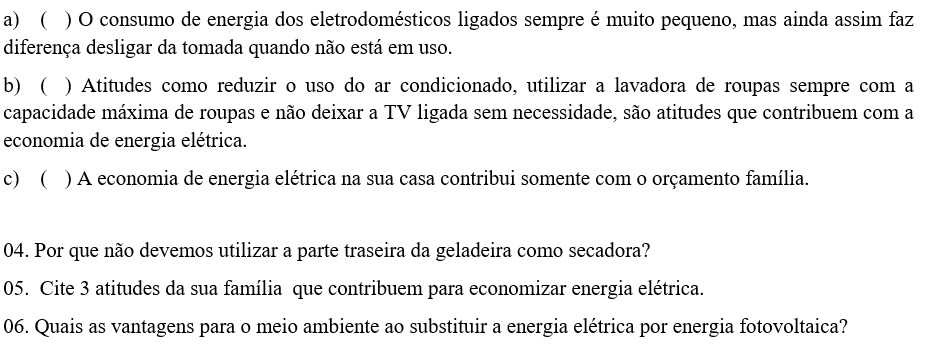 LÍNGUA PORTUGUESALEIA O POEMA:Pontinho de VistaEu sou pequeno, me dizem, e eu fico muito zangado.Tenho de olhar todo mundo com o queixo levantado.Mas, se formiga falasse e me visse lá do chão, ia dizer, com certeza:— Minha nossa, que grandão!Pedro BandeirCOPIE NO CADERNO E RESPONDA:A) Como você acha que o menino do poema está se sentindo?Você já se sentiu zangado pelo mesmo motivo do menino?O que você acha mais divertido em ser criança?O que você acha que será mais chato quando se tornar adulto?No poema a palavra ZANGADO rima com a palavra LEVANTADO, e a palavra CHÃO rima com a palavra GRANDÃO. Complete as colunas abaixo com palavras que rimam entre si:HISTÓRIA E GEOGRAFIAA HISTÓRIA ORAL POR MEIO DE LENDAS AFRICANASA Tradição Oral caracteriza-se pelo testemunho transmitido oralmente de uma geração para outra. São exemplos disso metodologias, por exemplo, que são capazes de resgatar tradições rurais e urbanas como cantigas de roda, brincadeiras e histórias infantis. Isso porque esta tradição precede à escrita e podem ser encontradas em sociedades bastante antigas ou mesmo comunidades que não passaram pelo processo de escrita. São exemplos disso comunidades ribeirinhas, indígenas, agricultoras, entre outras.As lendas, por exemplo, são histórias muito antigas que foram transmitidas oralmente. Geralmente, elas têm a finalidade de explicar o universo, a natureza e as relações humanas.Existem diversas lendas na África, já que esse é um continente com uma diversidade cultural riquíssima. Seu folclore, ou seja, suas tradições e manifestações culturais, também é bastante diverso.FONTE:https://eliana-rezende.com.br/historia-oral-o-que-e-para-que-serve-como-se-fazA LENDA DO UBUNTUUbuntu é um termo da cultura Zulu quer dizer "Sou quem sou porque somos todos nós". Eles acreditam que com cooperação se alcança a felicidade. Zululândia ou Reino Zulu (também chamado de Império Zulu) foi um reino muito poderoso e influente na região da África Austral. O reino foi dominado pelo Império Britânico em 1879, e em 1910 o reino foi dissolvido finalmente anexado à Colônia de Natal, quando a mesma se tornou parte da Província da República da África do Sul, e passou a se chamar: Província de KwaZulu Natal.FONTE: https://ensinarhistoria.com.br/shaka-genial-guerreiro-que-fundou-imperio-zulu/ACESSO EM 26-06-2021OBSERVE AS IMAGENS E RESPONDA:Bom final de semana!!!Unidade Escolar: EMEIEF Bairro Três CasasProfessores: Widerman Jonas e ElaineComponente Curricular: Língua Portuguesa, Matemática, História, Geografia e Ciências.Ano/Turmas: 5ºs. ANOS A, B.Data para realização das atividades: 02/08/2021 a 06/08/2021Valor dado por LuanaTroco recebido por Luana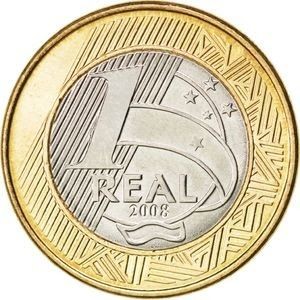 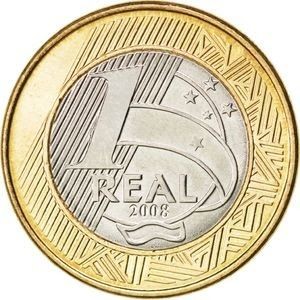 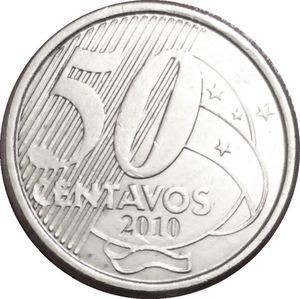 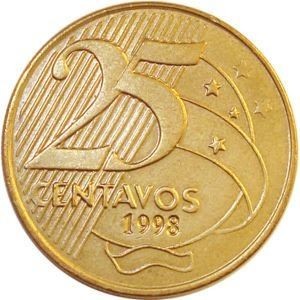 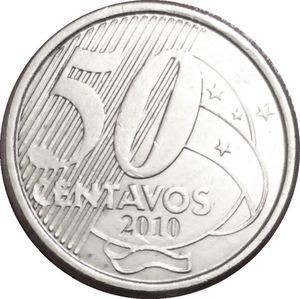 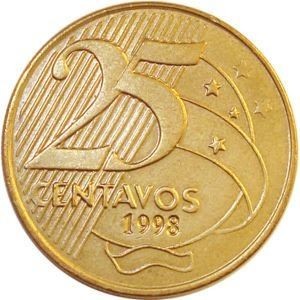  ADOÃOARELHOZANGADOCHÃOAMARCOELHOLEVANTADOGRANDÃOLEVANTARESPELHOSEXTA- FEIRA 06/08/2021LEITURA DIÁRIA: O gato que latiaCLIQUE NO LINK PARA ACESSO: https://www.youtube.com/watch?v=O5Kr2eLnyGMLEITURA DIÁRIA: O gato que latiaCLIQUE NO LINK PARA ACESSO: https://www.youtube.com/watch?v=O5Kr2eLnyGMLEITURA DIÁRIA: O gato que latiaCLIQUE NO LINK PARA ACESSO: https://www.youtube.com/watch?v=O5Kr2eLnyGM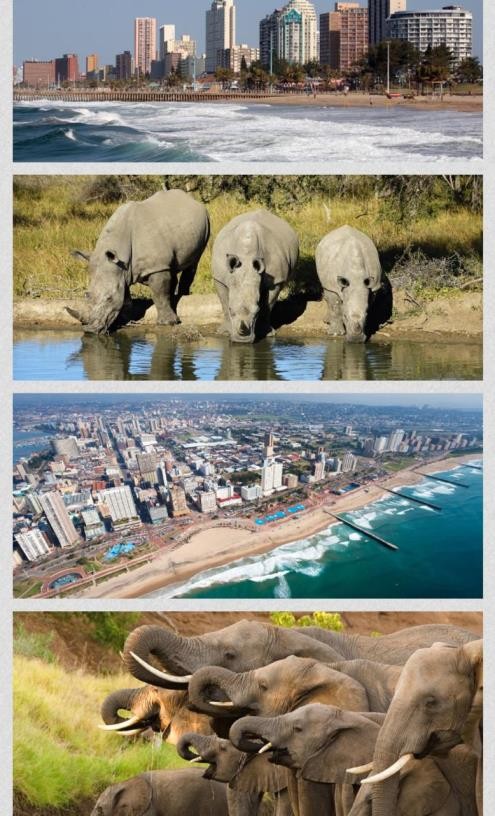 FONTE: https:www.google.com/imagensHoje a região de kwaZulu é bem urbanizada, apesar de ainda existir muitas reservas ambientais. Quais sinais de urbanização você consegue ver presente nas imagens?Você acha possível um lugar se tornar urbanizado sem desrespeitar a natureza? Como?Faça um desenho de como você imagina que seria o reino zulu hoje se o império britânico não os tivesse dominado.